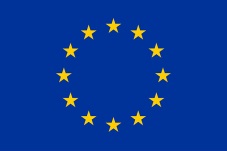 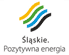 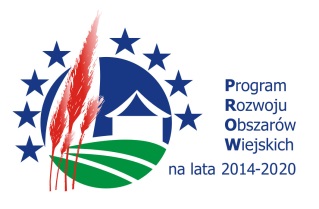 ZP 271.5.2016                                                          Starcza, dnia 10.08.2016r.Dotyczy przetargu pt.: ,,Przebudowa dróg gminnych ul. Zdrowej i ul. Stawowej w miejscowości Własna’’INFORMACJANa podstawie  z  art. 94 ust. 3  ustawy z dnia 29 stycznia 2004r. Prawo zamówień publicznych (Dz. U.  z 2015r., poz. 2164 ze zm) informuję, iż  Wykonawca, którego oferta została wybrana  uchylił się od podpisania umowy. W związku z powyższym wybrano  ofertę najkorzystniejszą z pośród pozostałych ofert bez przeprowadzania ich ponownego badania i oceny to jest  ofertę firmy: Hucz Spółka z ograniczoną odpowiedzialnością Spółka komandytowa, ul. Częstochowska 14, 42-283 Boronów. Oferta firmy Hucz Spółka z ograniczoną odpowiedzialnością Spółka komandytowa, ul. Częstochowska 14, 42-283 Boronów  jest kolejną  ofertą najkorzystniejszą:- cena ofertowa netto  1 610 693, 03zł- cena ofertowa brutto  1 981 152, 43zł- okres gwarancji 60 miesięcy.                                                                                                       Wiesław Szymczyk – Wójt Gminy StarczaDo wiadomości:1.  Hucz Spółka z ograniczoną odpowiedzialnością Spółka komandytowa      ul. Częstochowska 14, 42-283 Boronów2. ,,Przedsiębiorstwo  Handlowo – Usługowe LARIX’’  Spółka z ograniczoną odpowiedzialnością            ul. Klonowa 11, 42-700  Lubliniec      3.  OLS Spółka z ograniczoną odpowiedzialnością Spółka komandytowa             ul. Chopina 2, 42-700 Lubliniec